2024年致远荣誉计划申请表(本科直博)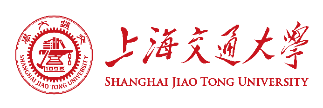 注：1、表格不够请自行增页；入选同学请提交纸质签字版；与本表同时需提交材料包括但不限于：本科成绩单；个人陈述；研究计划；④两封推荐信。姓名性别出生日期证件类型证件号码证件号码本科就读院校本科就读院校本科就读院校本科就读院校本科专业本科专业本科专业本科专业是否教育部基础学科拔尖学生培养试计划，若是，注明所在学校计划名称是否教育部基础学科拔尖学生培养试计划，若是，注明所在学校计划名称是否教育部基础学科拔尖学生培养试计划，若是，注明所在学校计划名称是否教育部基础学科拔尖学生培养试计划，若是，注明所在学校计划名称是否强基计划生源是否强基计划生源是否强基计划生源是否强基计划生源最终学历、毕业时间最终学历、毕业时间最终学历、毕业时间最终学历、毕业时间学生排名方式(参与排名人数)学生排名方式(参与排名人数)学生排名方式(参与排名人数)学生排名方式(参与排名人数)学生综合名次(综合成绩)学生综合名次(综合成绩)学生综合名次(综合成绩)学生综合名次(综合成绩)英语水平英语水平英语水平英语水平联系方式联系方式电话电话手机：            固定电话：手机：            固定电话：手机：            固定电话：手机：            固定电话：联系方式联系方式电子邮箱电子邮箱个人情况简介（含学习、科研经历，个人特长、爱好等，从高中填写）个人情况简介（含学习、科研经历，个人特长、爱好等，从高中填写）个人情况简介（含学习、科研经历，个人特长、爱好等，从高中填写）个人情况简介（含学习、科研经历，个人特长、爱好等，从高中填写）个人情况简介（含学习、科研经历，个人特长、爱好等，从高中填写）个人情况简介（含学习、科研经历，个人特长、爱好等，从高中填写）个人情况简介（含学习、科研经历，个人特长、爱好等，从高中填写）个人情况简介（含学习、科研经历，个人特长、爱好等，从高中填写）何时获得何种奖励或处分何时获得何种奖励或处分何时获得何种奖励或处分本人确认上述信息无误，若有差误，本人愿意承担相应的责任和后果。            本人签字：                年    月     日本人确认上述信息无误，若有差误，本人愿意承担相应的责任和后果。            本人签字：                年    月     日本人确认上述信息无误，若有差误，本人愿意承担相应的责任和后果。            本人签字：                年    月     日本人确认上述信息无误，若有差误，本人愿意承担相应的责任和后果。            本人签字：                年    月     日本人确认上述信息无误，若有差误，本人愿意承担相应的责任和后果。            本人签字：                年    月     日本人确认上述信息无误，若有差误，本人愿意承担相应的责任和后果。            本人签字：                年    月     日本人确认上述信息无误，若有差误，本人愿意承担相应的责任和后果。            本人签字：                年    月     日本人确认上述信息无误，若有差误，本人愿意承担相应的责任和后果。            本人签字：                年    月     日